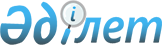 Об утверждении бюджета Петровского сельского округа Есильского района Северо-Казахстанской области на 2021-2023 годыРешение маслихата Есильского района Северо-Казахстанской области от 8 января 2021 года № 58/397. Зарегистрировано Департаментом юстиции Северо-Казахстанской области 13 января 2021 года № 6998
      Сноска. Вводится в действие с 01.01.2021 в соответствии с пунктом 14 настоящего решения.
      В соответствии со статьей 9-1, с пунктом 2 статьи 75 Бюджетного кодекса Республики Казахстан от 4 декабря 2008 года, с пунктом 2-7 статьи 6 Закона Республики Казахстан от 23 января 2001 года "О местном государственном управлении и самоуправлении в Республике Казахстан", маслихат Есильского района Северо-Казахстанской области РЕШИЛ:
      1. Утвердить бюджет Петровского сельского округа Есильского района Северо-Казахстанской области на 2021-2023 годы согласно приложениям 1, 2, 3 соответственно, в том числе на 2021 год в следующих объемах:
      1) доходы – 179 413 тысяч тенге:
      налоговые поступления – 3 209 тысяч тенге;
      неналоговые поступления - 0 тысяч тенге;
      поступления от продажи основного капитала - 0 тысяч тенге;
      поступления трансфертов – 176 204 тысяч тенге;
      2) затраты – 180 336,2 тысяч тенге;
      3) чистое бюджетное кредитование - 0 тысяч тенге:
      бюджетные кредиты - 0 тысяч тенге;
      погашение бюджетных кредитов - 0 тысяч тенге;
      4) сальдо по операциям с финансовыми активами - 0 тысяч тенге:
      приобретение финансовых активов - 0 тысяч тенге;
      поступления от продажи финансовых активов государства -0 тысяч тенге;
      5) дефицит (профицит) бюджета – - 923,2 тысяч тенге;
      6) финансирование дефицита (использование профицита) бюджета – 923,2 тысяч тенге:
      поступление займов - 0 тысяч тенге;
      погашение займов - 0 тысяч тенге;
      используемые остатки бюджетных средств – 923,2 тысяч тенге.
      Сноска. Пункт 1 в редакции решения маслихата Есильского района Северо-Казахстанской области от 21.04.2021 № 6/52 (вводится в действие с 01.01.2021); от 03.12.2021 № 13/126 (вводится в действие с 01.01.2021).


      1-1. Предусмотреть в расходах бюджета Петровского сельского округа за счет свободных бюджетных средств, сложившихся на начало финансового года возврат неиспользованных целевых трансфертов выделенных в 2020 финансовом году из районного бюджета в сумме 80 тысяч тенге, согласно приложению 4.
      Сноска. Решение дополнено пунктом 1-1 в соответствии с решением маслихата Есильского района Северо-Казахстанской области от 21.04.2021 № 6/52 (вводится в действие с 01.01.2021).


      1-2. Предусмотреть в бюджете Петровского сельского округа расходы за счет остатков средств, сложившихся на начало финансового года в сумме 843,2 тысяч тенге, согласно приложению 4.
      Сноска. Решение дополнено пунктом 1-2 в соответствии с решением маслихата Есильского района Северо-Казахстанской области от 21.04.2021 № 6/52 (вводится в действие с 01.01.2021).


      2. Установить, что доходы бюджета Петровского сельского округа на 2021 год формируются в соответствии со статьей 52-1 Бюджетного кодекса Республики Казахстан от 4 декабря 2008 года. 
      3. Предусмотреть на 2021 год объемы бюджетных субвенций, из районного бюджета бюджету Петровского сельского округа в сумме 12 203 тысяч тенге.
      4. Предусмотреть в бюджете Петровского сельского округа Есильского района Северо-Казахстанской области на 2021 год объемы целевых текущих трансфертов передаваемых из областного бюджета, в том числе:
      на средний ремонт внутрипоселковых дорог в селе Петровка;
      на повышение заработной платы государственных служащих местных исполнительных органов;
      на установку беговой дорожки с резиновым покрытием;
      на текущий ремонт уличного освещение в селе Петровка.
      Распределение указанных целевых трансфертов из областного бюджета определяется решением акима Петровского сельского округа Есильского района Северо-Казахстанской области "О реализации решения маслихата Есильского района Северо-Казахстанской области "Об утверждении бюджета Петровского сельского округа Есильского района Северо-Казахстанской области на 2021-2023 годы.
      Сноска. Пункт 4 в редакции решения маслихата Есильского района Северо-Казахстанской области от 21.04.2021 № 6/52 (вводится в действие с 01.01.2021); от 03.12.2021 № 13/126 (вводится в действие с 01.01.2021).


      4-1. Предусмотреть в бюджете Петровского сельского округа Есильского района Северо-Казахстанской области на 2021 год объемы целевых трансфертов выделенных из районного бюджета, в том числе:
      на изготовление заборов (ограждений) к построенным домам для переселенцев;
      на повышение заработной платы государственных служащих местных исполнительных органов.
      Распределение указанных целевых трансфертов из районного бюджета определяется решением акима Петровского сельского округа Есильского района Северо-Казахстанской области "О реализации решения маслихата Есильского района "Об утверждении бюджета Петровского сельского округа Есильского района Северо-Казахстанской области на 2021-2023 годы.
      Сноска. Решение дополнено пунктом 4-1 в соответствии с решением маслихата Есильского района Северо-Казахстанской области от 03.12.2021 № 13 /126 (вводится в действие с 01.01.2021).


      5. Установить расходы на 2021-2023 годы по Петровского сельскому округу согласно приложениям 1, 2, 3.
      6. Настоящее решение вводится в действие с 1 января 2021 года. Бюджет Петровского сельского округа Есильского района Северо-Казахстанской области на 2021 год
      Сноска. Приложение 1 в редакции решения маслихата Есильского района Северо-Казахстанской области от 21.04.2021 № 6/52 (вводится в действие с 01.01.2021); от 03.12.2021 № 13/126 (вводится в действие с 01.01.2021). Бюджет Петровского сельского округа Есильского района Северо-Казахстанской области на 2022 год Бюджет Петровского сельского округа Есильского района Северо-Казахстанской области на 2023 год Направление свободных остатков бюджетных средств, сложившихся на 1 января 2021 года
      Сноска. Решение дополнено приложением 4 в соответствии с решением маслихата Есильского района Северо-Казахстанской области от 21.04.2021 № 6/52 (вводится в действие с 01.01.2021).
					© 2012. РГП на ПХВ «Институт законодательства и правовой информации Республики Казахстан» Министерства юстиции Республики Казахстан
				
      Председатель сессии маслихата Есильского районаСеверо-Казахстанской области

К. Абулгазин

      Секретарь маслихата Есильского районаСеверо-Казахстанской области

А. Бектасова
Приложение 1 к решениюмаслихата Есильского районаСеверо-Казахстанской областиот 8 января 2021 года№ 58/397
Категория
Класс
подкласс
Наименование
Сумма (тысяч тенге)
1) Доходы
179 413
1
Налоговые поступления
3 209
04
Налоги на собственность
3 209
1
Налог на имущество
63
3
Земельный налог
620
4
Налог на транспортные средства
2 526
4
Поступление трансфертов
176 204
02
Трансферты из вышестоящих органов государственного управления
176 204
3
Трансферты из районного (города областного значения) бюджета
176 204
Функциональная группа
Администратор бюджетных программ
Программа
Наименование
Сумма (тысяч тенге)
2) Затраты
180 336,2
01
Государственные услуги общего характера
15 024
124
Аппарат акима города районного значения, села, поселка, сельского округа
15 024
001
Услуги по обеспечению деятельности акима города районного значения, села, поселка, сельского округа
15 024
07
Жилищно-коммунальное хозяйство
23 389
124
Аппарат акима города районного значения, села, поселка, сельского округа
23 389
008
Освещение улиц в населенных пунктах
989
009
Обеспечение санитарии населенных пунктов
1 000
011
Благоустройство и озеленение населенных пунктов
21 400
12
Транспорт и коммуникации
61 000
124
Аппарат акима города районного значения, села, поселка, сельского округа
61 000
013
Обеспечение функционирования автомобильных дорог в городах районного значения, селах, поселках, сельских округах
1 000
045
Капитальный и средний ремонт автомобильных дорог в городах районного значения, селах, поселках, сельских округах 
60 000
13
Прочие
80 000
124
Аппарат акима города районного значения, села, поселка, сельского округа
80 000
057
Реализация мероприятий по социальной и инженерной инфраструктуре в сельских населенных пунктах в рамках проекта "Ауыл-Ел бесігі"
80 000
15
Трансферты
923,2
124
Аппарат акима города районного значения, села, поселка, сельского округа
923,2
048
Возврат неиспользованных (недоиспользованных) целевых трансфертов
80
051
Целевые текущие трансферты из нижестоящего бюджета на компенсацию потерь вышестоящего бюджета в связи с изменением законодательства
843,2
3) Чистое бюджетное кредитование
0
Бюджетные кредиты
0
Погашение бюджетных кредитов
0
4) Сальдо по операциям с финансовыми активами
0
Приобретение финансовых активов
0
Поступления от продажи финансовых активов государства
0
5) Дефицит (профицит) бюджета
- 923,2
6) Финансирование дефицита (использование профицита) бюджета
923,2
7
Поступления займов
0
16
Погашение займов
0
Категория
Класс
подкласс
Наименование
Сумма (тысяч тенге)
8
 Используемые остатки бюджетных средств
923,2
01
Остатки бюджетных средств
923,2
1
Свободные остатки бюджетных средств
923,2Приложение 2к решению маслихатаЕсильского районаСеверо-Казахстанской областиот 8 января 2021 года№ 58/397
Категория
Класс
подкласс
Наименование
Сумма (тысяч тенге)
2022 год
1) Доходы
13 800
1
Налоговые поступления
3 325
04
Налоги на собственность
715
1
Налог на имущество
65
3
Земельный налог
650
4
Налог на транспортные средства
2 610
4
Поступление трансфертов
10 475
02
Трансферты из вышестоящих органов государственного управления
10 475
3
Трансферты из районного (города областного значения) бюджета
10 475
Функциональная группа
Администратор бюджетных программ
Программа
Наименование
Сумма (тысяч тенге)
2022 год
2) Затраты
13 800
01
Государственные услуги общего характера
12 681
124
Аппарат акима города районного значения, села, поселка, сельского округа
12 681
001
Услуги по обеспечению деятельности акима города районного значения, села, поселка, сельского округа
12 681
07
Жилищно-коммунальное хозяйство
789
124
Аппарат акима города районного значения, села, поселка, сельского округа
789
008
Освещение улиц в населенных пунктах
514
009
Обеспечение санитарии населенных пунктов
275
12
Транспорт и коммуникации
330
124
Аппарат акима города районного значения, села, поселка, сельского округа
330
013
Обеспечение функционирования автомобильных дорог в городах районного значения, селах, поселках, сельских округах
330
3) Чистое бюджетное кредитование
0
Бюджетные кредиты
0
Погашение бюджетных кредитов
0
4) Сальдо по операциям с финансовыми активами
0
Приобретение финансовых активов
0
Поступления от продажи финансовых активов государства
0
5) Дефицит (профицит) бюджета
0
6) Финансирование дефицита (использование профицита) бюджета
0
7
Поступления займов
0
16
Погашение займов
0
Категория
Класс
подкласс
Наименование
Сумма (тысяч тенге)
2022 год
8
Используемые остатки бюджетных средств
0
01
Остатки бюджетных средств
0
1
Свободные остатки бюджетных средств
0Приложение 3к решению маслихатаЕсильского районаСеверо-Казахстанской областиот 8 января 2021 года№ 58/397
Категория
Класс
подкласс
Наименование
Сумма (тысяч тенге)
2023 год
1) Доходы
14 310
1
Налоговые поступления
3 435
04
Налоги на собственность
715
1
Налог на имущество
65
3
Земельный налог
650
4
Налог на транспортные средства
2 720
4
Поступление трансфертов
10 875
02
Трансферты из вышестоящих органов государственного управления
10 875
3
Трансферты из районного (города областного значения) бюджета
10 875
Функциональная группа
Администратор бюджетных программ
Программа
Наименование
Сумма (тысяч тенге)
2023 год
2) Затраты
14 310
01
Государственные услуги общего характера
12 935
124
Аппарат акима города районного значения, села, поселка, сельского округа
12 935
001
Услуги по обеспечению деятельности акима города районного значения, села, поселка, сельского округа
12 935
07
Жилищно-коммунальное хозяйство
828
124
Аппарат акима города районного значения, села, поселка, сельского округа
828
008
Освещение улиц в населенных пунктах
539
009
Обеспечение санитарии населенных пунктов
289
12
Транспорт и коммуникации
547
124
Аппарат акима города районного значения, села, поселка, сельского округа
547
013
Обеспечение функционирования автомобильных дорог в городах районного значения, селах, поселках, сельских округах
547
3) Чистое бюджетное кредитование
0
Бюджетные кредиты
0
Погашение бюджетных кредитов
0
4) Сальдо по операциям с финансовыми активами
0
Приобретение финансовых активов
0
Поступления от продажи финансовых активов государства
0
5) Дефицит (профицит) бюджета
0
6) Финансирование дефицита (использование профицита) бюджета
 0
7
Поступления займов
0
16
Погашение займов
0
Категория
Класс
подкласс
Наименование
Сумма (тысяч тенге)
2023 год
8
Используемые остатки бюджетных средств
0
01
Остатки бюджетных средств
0
1
Свободные остатки бюджетных средств
0Приложение 4 к решениюмаслихата Есильского районаСеверо-Казахстанской областиот 8 января 2021 года№ 58/397
Функциональная группа
Администратор бюджетных программ
Программа
Наименования
Сумма (тысяч тенге) 
15
Трансферты
923,2
124
Аппарат акима города районного значения, села, поселка, сельского округа
923,2
048
Возврат неиспользованых (недоиспользованых) целевых трансфертов
80
051
Целевые текущие трансферты из нижестоящего бюджета на компенсацию потерь вышестоящего бюджета в связи с изменением законодательста
843,2
Итого:
923,2